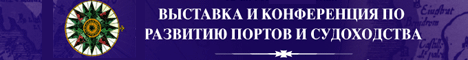 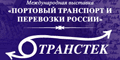   03.07.2012ПРЕСС-РЕЛИЗ           Обширная деловая программа и отраслевая поддержка 12-й Международной транспортной выставки «ТРАНСТЕК-2012»    и Третьей Международной конференции по развитию портов и                                                   судоходства      Санкт-Петербург, ОАО «ЛЕНЭКСПО» ЗАО «Экспо Форум»                                       02-04 октября 2012 годаМорской Совет при Правительстве Санкт-Петербурга приглашает Вас принять участие в качестве экспонентов выставки « ТРАНСТЕК-2012» , докладчиков и делегатов пленарного и секционного заседаний Третьей Международной конференции по развитию портов и судоходства:В тематику выставки и конференциивключены важные, по мнению Совета, вопросы: обеспечения конкурентоспособности морских портов, создания условий для привлечения инвестиций в развитие инфраструктуры портов,состояния и перспективы развития национального морского судоходства,  строительства судов государственного, портового и обслуживающего флота, развития судоходства по внутренним водным путям России ,проектирования, транспортного и гидротехнического строительства объектов портовой и транспортной инфраструктуры, развития рынка круизных, пассажирских и паромных перевозок , производства и эксплуатации современной портовой техники.ФГУП «ЦНИИ им. акад. А.Н.Крылова сформирована  предварительная программа Секционного заседания по вопросам строительства портового и государственного флота на «ТРАНСТЕК-2012»Сформирован предварительный список  докладов для Секционного заседания по вопросам строительства судов государственного, портового и обслуживающего флота, организуемого ФГУП «ЦНИИ им. акад. Крылова», в рамках программы «ТРАНСТЕК- 2012» 02 октября 2012 г: Основная тематика  для обсуждения на Секционном заседании и соответствующего тематического раздела выставки:Развитие морских портов и портового флота (ЗАО «ЦНИИМФ»).Обобщенный опыт разработки ледовых судов различных классов (ФГУП «ЦНИИ им.акад. А.Н. Крылова»).Тренажерные комплексы для исследования морских операций в портах и выносных причалах (ФГУП «ЦНИИ им.акад. А.Н. Крылова»).Инновационные решения в области создания широких каналов для проводки крупнотоннажных судов во льдах (ФГУП «ЦНИИ им.акад. А.Н. Крылова»).Оценка вероятности заклинивания крупнотоннажных судов при ледовых сжатиях (ФГУП «ЦНИИ им.акад. А.Н. Крылова»).Cуда технологического флота нефтегазовых месторождений. Буровое судно. Трубоукладочное судно (ФГУП «ЦНИИ им.акад. А.Н. Крылова»).Перспективы строительства буксирного флота на заводе «Пелла» (ОАО ЛСЗ «Пелла»).Опыт Регистра по классификации судов вспомогательного флота (Российский морской регистр судоходства).Беспроводная передача информации в судовых системах пожарной сигнализации (Федеральное государственное бюджетное учреждение науки «Институт проблем транспорта им. Н.С. Соломенко Российской академии наук»).Принципы сбора данных об отказах оборудования транспортных средств (Федеральное государственное бюджетное учреждение науки «Институт проблем транспорта им. Н.С. Соломенко Российской академии наук»).Основное направление развития судостроения Казахстана (Санкт-Петербургский Государственный Морской Технический Университет).Малотоннажная модульная многофункциональная платформа как решение проблемы пополнения портового, обслуживающего и аварийно-спасательного флота предприятий государственного и частного сектора, осуществляющих деятельность на внутренних водных путях, на акваториях морских портов и в прибрежной морской зоне (ОАО «КАМПО»).Морские суда с винторулевыми комплексами: контроль технического состояния в эксплуатации (ООО «КБ Инжиниринг»).Перспективы применения единых электроэнергетических систем напряжением 6 (10)кВт на судах с электродвижением и обеспечение безопасности ее функционирования средствами главного распределительного щита (OAO «Новая Эра»).Вторичный рынок продажи судов и его зависимость от судостроительной отрасли (ООО «Научно-промышленное предприятие «МАРИНЕРУС»).Приглашение на участие в заседании направлено так же Руководству ОАО «Объединённая судостроительная корпорация и предприятиям, входящим в структуру ОАО «ОСК».Ассоциация Морских Торговых Портов - АСОП - приглашает принять активное участие в работе Программного комитета выставки иконференции «ТРАНСТЕК-2012», представить экспозиции и доклады на Пленарном и секционном заседаниях:  В соответствии с п.п. 3.3 и 3.4. Программы работы АСОП на период март 2012- март 2013, утверждённой Решением 25-й Юбилейной Конференции АСОП, Ассоциация планирует принять участие в 12-й Международной транспортной выставке «ТРАНСТЕК-2012»и Третьей Международной конференции по развитию портов и судоходства.В рамках деловой программы конференции Комитет по технологии и механизации АСОП 04. 10.2012 проводит Секционное заседание (круглый стол),посвященное вопросам создания и эксплуатации портовой перегрузочной техники и технологии погрузочно-разгрузочных работ (ПРР) в морских и речных портах.Основная тематика  для обсуждения на Секционном заседании и соответствующего тематического раздела выставки:- структура технологических служб портов в современных условиях;- инновационная техника и технология специализированных перегрузочных комплексов;- безопасность и экологичность – обязательные требования к современной технике и технологиям ПРР.Материалы по итогам заседания планируется опубликовать в журнале «Морские порты». Санкт-Петербургский  Государственный Университет водных коммуникаций приглашает  принять участие в качестве участников выставки «ТРАНСТЕК-2012», а так же докладчиков и делегатов Пленарного заседания Третьей Международной конференции по развитию портов и судоходства и Круглого стола "Развитие судоходства по внутренним водным путям России":Утверждённая Минтрансом России Программа мероприятий предусматривает проведение 03 октября 2012 года Круглого стола "Развитие судоходства по внутренним водным путям России" Третьей Международной конференции по развитию портов и судоходства на «ТРАНСТЕК-2012», павильон 6, конгресс-центр 6-1, организация которого традиционно поручена Санкт-Петербургскому Государственному Университету водных коммуникаций.           Основная тематика  для обсуждения на круглом столе и соответствующего тематического раздела выставки:- Проект Стратегии развития внутреннего водного транспорта (ВВТ) Российской Федерации на период до 2030 года.-Реализация комплекса мер государственной политики, направленной на ускоренное обновление транспортного флота в ближайшие 15 лет и повышение конкурентоспособности речных перевозок.-Решения для  эффективного использования потенциала внутренних водных путей России.-Активизации процесса генерирования и реализации инноваций в области техники, технологии и организации транспортировки грузов и пассажиров водным транспортом, а также мультимодальных перевозок с его участием.- Создание новых типов судов, новых видов перегрузочной техники-Сегментировании рынка транспортных услуг по перевозке грузов, тяготеющих к внутреннему водному транспорту, идентификации ключевых сегментов, определяющих потенциальные возможности динамичного роста речных перевозок грузов (пассажиров) за счет формирования нового спроса и обеспечения привлекательных условий для бизнеса.-Выработка взаимоувязанных инвестиционных решений по развитию инфраструктуры внутренних водных путей, транспортного флота, речных и устьевых портов и терминалов-Пути минимизации транспортных издержек на перевозку грузов и пассажиров с учетом положительных социально-экологических последствий за счет переключения части грузопотоков с автомобильного и железнодорожного транспорта на речной транспорт в период навигации.-Региональные факторы и  их влияние на возможности роста перевозок внутренним водным транспортом исходя из приоритетов экономической политики развития отдельных регионов.-Формирование эффективного механизма государственно-частного партнерства (ГЧП) для инвестиционных проектов на внутреннем водном транспорте-Инструменты обеспечения приоритетного развития внутреннего водного транспорта, реализации его стратегических и конкурентных преимуществ: экологичности, безопасности, низкой себестоимости перевозок массовых грузов, относительно небольших инфраструктурных издержках, безальтернативности в ряде регионов страны, высокого уровня энергосбережения.-Опыт зарубежных стран, особенно европейских государств, по поддержке судоходства на своих реках.Секретариат Комиссии Российского Союза Промышленников и Предпринимателей – РСПП -  по транспорту и транспортной инфраструктуре поддержал «ТРАНСТЕК-2012»:    Выставка и конференция «ТРАНСТЕК-2012»включены в Перечень приоритетныхмероприятий РСПП на 2012 год и пройдут при поддержке Российского союзапромышленников и предпринимателей.   РСПП считает целями мероприятий продвижение национального и международного сотрудничества в области развития инфраструктуры и суперструктуры морских, устьевых и речных портов, портового и государственного флота, инженерного проектирования в интересах портового и гидротехнического строительства, взаимодействия портов с потребителями портовых услуг со стороны судовладельцев, грузовладельцев и перевозчиков смежными видами транспорта. РСПП информировал членов Комиссии РСПП по транспорту и  транспортной инфраструктуре о выставке  и конференции «ТРАНСТЕК-2012», также предложил членам Комиссии рассмотреть возможность информационной поддержки и участия в этих мероприятиях. Состав Комиссии РСПП по транспорту и  транспортной инфраструктуре:http://xn--o1aabe.xn--p1ai/cc/structure/34ДОБРО ПОЖАЛОВАТЬ НА ВЫСТАВКУ И КОНФЕРЕНЦИЮ «ТРАНСТЕК-2012»                                    ЗАО   «Транстех Нева Эксибишнс»                       199106, С.Петербург, В.О, Большой пр.,103, «Ленэкспо»         Член Ассоциации Морских Торговых Портов, Союза Российских Судовладельцев, Международной Академии Транспорта, Союза Производителей Нефтегазового Оборудования, Российской Торговой Палаты при ЕС                               тел: 812-3212676, 3212817, факс: 812-3212677e-mail:ttn@peterlink.ru, www.transtec-neva.ru  